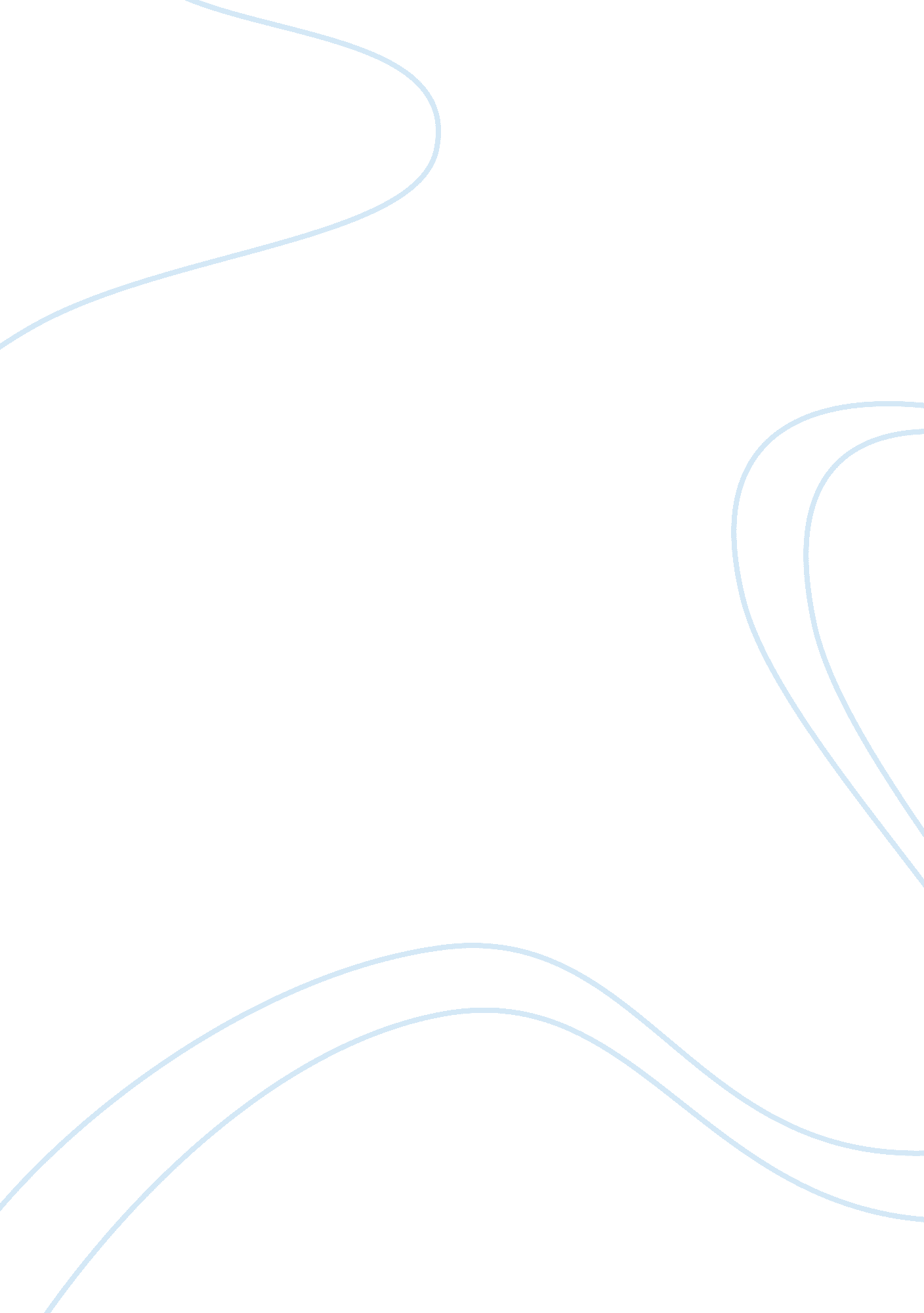 Definition: relationship-based power, position based power, reward powerBusiness, Management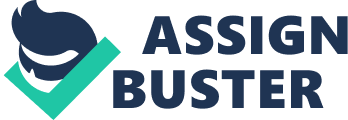 Relationship-based Power: The most surely understood stay, “ Trevor Noah” is accepted to be the individual in media who is unmistakable in keeping in the mind a definitive goal to utilize his essentialness and along these lines show to the social affair of observer’s news by mediating changed occasions and remarks of the political people by criticizing them. Beginning late in the news, he utilized the Trump remark and snickered at him (Brzezinski, Zbigniew, 2012). Position based Power: Donald Trump, being the President of the USA gives huge power, gives appropriate control over different things and the power with master and a specific extreme target to control a noteworthy measure of exercises and dealings around the nation and the world. All nations have their pioneers keeping in mind the end goal to welcome this power and master of position as needs be Trump’s, which he has been utilizing it well further strengthening his good fortunes and what’s progressively the upside of the nation in couple of conditions like trying to arrive more positions for the near to Americans by strict visa limitations and development laws (Aron, Leon, 2009). Sources of Power: Having vitality and the use of quality are two particular things. It resembles, Owner who has the ability to remunerate or rebuff laborers. Thus, here we can think what the genuine wellsprings of one’s are vitality to charge others. There are unmistakable sorts of wellsprings of power, they are true blue, compensate, coercive, master, data, and referent power. Legitimate Power: This sort of power originates from the individual’s capacity or part. Others concur with the solicitations these people make because of the reality they acknowledge the authenticity of the position, regardless of whether they like or concur with the demand or not. We can take Steve Jobs for instance. He should set due dates and workers agree regardless of whether they accept the end dates were excessively yearning. The wellsprings of profundity trade amongst every single individual in an alliance by methods for thinking about remarkable parts (Aron, et al., 2009). Reward Power: Reward control rises up out of the limit of a man to affect the segment of inspirations in an affiliation. These inspirations join pay builds, positive assessments, and progressions. Reward control, if used well, fundamentally moves laborers. In any case, if it’s associated with prejudice, remunerate power can unfathomably cripple specialists and abatement their yield (Brzezinski, et al., 2012). 